Двадцать «НЕ» в моемвоспитательном процессе: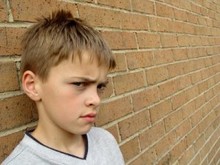 Дорогие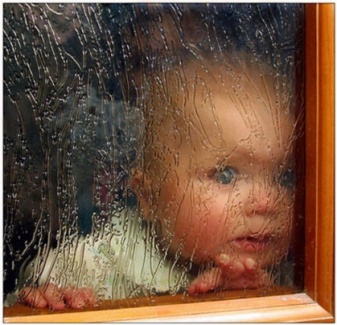 родители! Не забывайте, что я не могу успешно развиваться без понимания и одобрения. Только вы научите меня быть внимательным и заботливым. Не балуйте меня, не бойтесь быть строгими, но будьте справедливыми.
Я должен хорошо понимать, что
не обязательно мне все предоставлять, что
я запрашиваю. Не заставляйте меня чувствовать себя младше, чем я есть на самом деле. Я буду вести себя, как «плакса» и «нытик». Не забывайте, что я люблю экспериментировать. Пожалуйста, смиритесь с этим, так как я таким образом познаю мир. Хвалите и поддерживайте меня. Не ставьте ультиматумы, не полагайтесь на силу в отношениях со мной. Это приучит меня к тому, что я буду считаться только с силой. Не давайте обещаний, которые вы
не можете выполнить. Это подорвет мою веру в вас. Не делайте для меня и за меня того, что
я в состоянии сделать за себя сам. Спустя несколько лет я буду возмущаться, когда вы будете просить помочь вам. Не позволяйте моим «дурным привычкам» привлекать ко мне чрезмерную долю вашего внимания. Это только вдохновляет меня на продолжение их.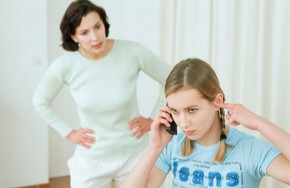  Не пытайтесь читать мне наставления
и нотации в присутствии посторонних.
Я обращу гораздо больше внимания на ваши замечания, если вы скажете мне
все спокойно с глазу на глаз. Не унижайте, не вымещайте на мне злости и обиды, не спешите наказывать. Используйте все возможные другие методы. Не пытайтесь обсуждать мое поведение в самый разгар конфликта. Давайте поговорим об этом несколько позже, так как в это время мое желание сотрудничать
с вами становится намного хуже, а мой слух притупляется. Не занимайтесь воспитательными воздействиями в плохом настроении,
не придирайтесь ко мне и не ворчите
на меня. Если Вы будете это делать, я буду вынужден защищаться. Не заставляйте чувствовать, что мои проступки смертный грех. Я должен научиться делать ошибки, не ощущая, что
я ни на что не годен Не защищайте меня от возможности делать собственные ошибки. Я учусь
на собственном опыте быть самостоятельным и зрелым и осваиваю жизненные навыки. Не требуйте от меня объяснений, зачем
я это сделал. Я иногда и сам не знаю, почему поступаю так, а не иначе.Не подвергайте слишком большому испытанию мою честность. Будучи запуган я легко превращаюсь в лжеца. Не пытайтесь от меня отделаться, если я задаю откровенные вопросы. Если вы не будете на них отвечать, я перестану их вам задавать вообще и стану искать информацию где-то на стороне. Не стесняйтесь признавать неправоту своих действий, не говорите о том, что
вы всегда совершенны и непогрешимы. Вы являетесь примеров в моем воспитании.Не обращайте слишком много внимания на мои «маленькие хвори». Я могу научиться получать удовольствие от плохого самочувствия, если это привлекает ко мне слишком большое внимание Не сравнивайте меня с другими. Найдите во мне качества, которые получатся у меня лучше, чем у других и помогите им развиться.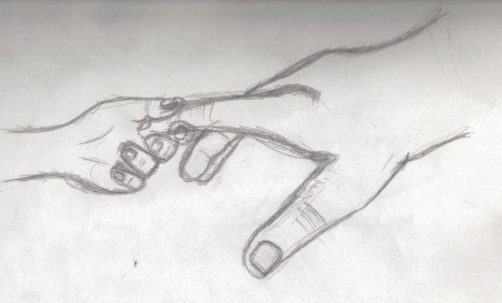 Памятка правильных действийродителям в моем воспитании:Будьте последовательны и логичны в своих действиях. Поступки родителей крайне важны для меня.Проводите больше времени вместе
со мной, учитывайте мои интересы. Помните, что огромное значение в моем воспитании имеет то, как мы проводим время.Устанавливая правила, для меня, сами
не забывайте об их выполнении.Уважайте и цените мое «Я», признайте мою уникальность, разрешите мне быть самими собой.Демонстрируйте мне свою любовь.
Я должен знать, чувствовать, ощущать свою нужность.Разговаривайте со мной. Дайте понять суть ограничений и запретов.Спрашивайте о моих детских переживаниях. Рассказывайте о своих.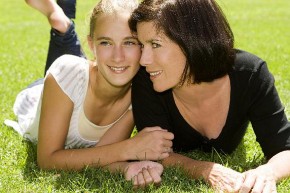 Любите меня таким, какой я есть,
с моими взглядами и суждениями. Бережно храните все мои детские привязанности к вам.Хвалите меня за успехи, побуждайте желания стать лучше и добиться большего. В моем воспитании обязательна ваша поддержка и участие.Я вас очень сильно люблю, пожалуйста, ответьте мне любовью тоже ...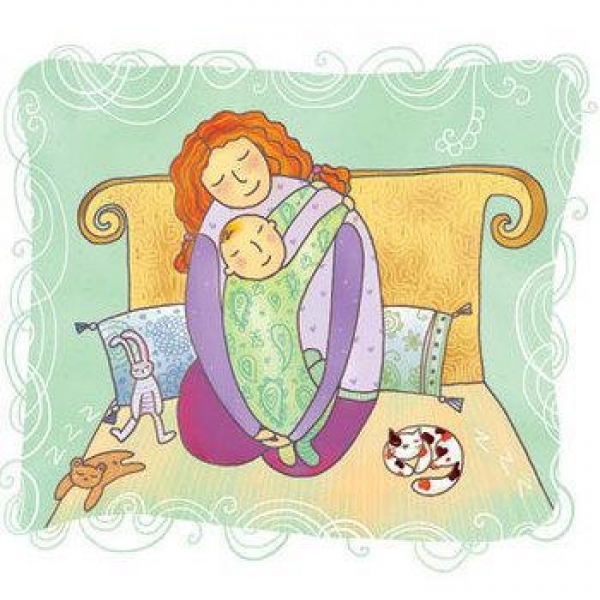 Алфавитродительскойлюбви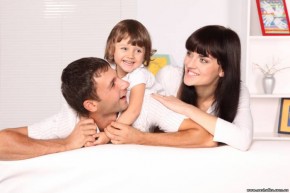 Пожелания детейродителям на заметкуПодготовила педагог-психолог Жакупова М.М.